Writing Objectives taught throughout Write from memory simple sentences dictated by the teacher. Proof-read work for spelling and punctuation errors. Build on KS1 wide range of stories, poetry, plays, myths, legends, non-fiction and reference books. Write for a range of purposes. Use similar writing to identify and understand vocabulary and language (“magpie” words and phrases to use in their own writing). Writing Objectives taught independently and applied to writing: Use a wider range of prefixes and suffixes. Spell words that are often misspelt. Spell a wide range of homophones. Use the diagonal and horizontal strokes that are needed to join letters and understand which letters, when adjacent to one another, are best left unjoined  Increase the legibility, consistency and quality of their handwriting Know which letters are best left unjoined. Note the unusual correspondences between spelling and sound Reading Objectives taught throughout: apply their growing knowledge of root words, prefixes and suffixes (etymology and morphology) as listed in English Appendix 1, both to read aloud and to understand the meaning of new words they meet  read further exception words, noting the unusual correspondences between spelling and sound, and where these occur in the word. preparing poems and play scripts to read aloud and to perform discussing words and phrases that capture the reader’s interest and imagination  recognising some different forms of poetry retrieve and record information from non-fiction  participate in discussion about both books that are read to them and those they can read for themselves Listen to and discuss a wide range of challenging stories, poems, plays, non fiction and referenece books, myths, legends and fairy stories. *All Reading Objectives are covered within Guided Reading lessons and within cross-curricular subjects throughout the curriculum Class Read Focused texts Genres of writing Objectives covered Autumn 1 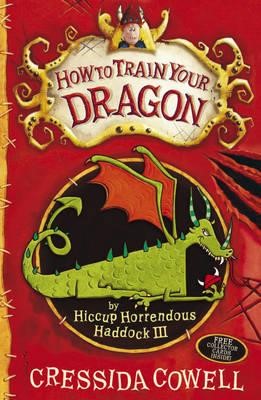 How to train your dragon 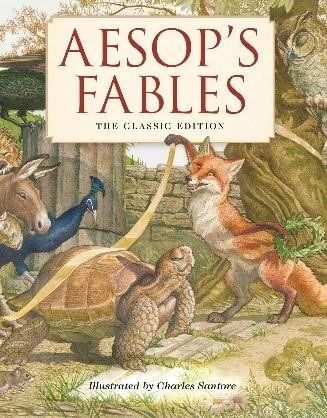 Aesops Fables, Aesop 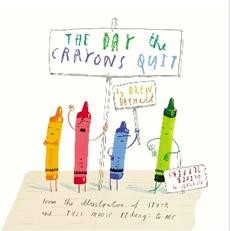 The day the Crayons Quit Drew Daywalt Fable  Persuasive letters/debate Writing Link ideas across paragraphs using adverbials of time, place and number or by varying tense. Proof-read work for spelling and punctuation errors. Create characters, setting and plot. Punctuate direct speech with inverted commas. Express time, place and clause using conjunctions (when, before, after, while, because) Recognise themes eg good over evil, use of magical devices. Use the diagonal and horizontal strokes that are needed to join letters and understand which letters, when adjacent to one another, are best left unjoinedReading Identify themes and conventions in a wide range of books. Take turns in high-quality discussions about what they have heard/read. Make reasoned predictions of what might happen clearly derived from details both stated and implied. Writing Use wider range of subordinating conjunctions (before, after, while, when, if, because, although). Discuss and record ideas. Compose and practice sentences orally using an increasingly wide range of vocabulary and sentence structure. own and others’ writing, suggesting improvements Discuss words and phrases that capture the reader’s interest. Writing Use present perfect verb tense (I have seen). Draw on examples of writing (structure, vocabulary and grammar) when planning their own work. Proof-read work for spelling and punctuation errors. Write for a range of purposes. Reading Infer characters’ feelings, thoughts and motives and justify using evidence. Discuss ways that emotive language can be deployed in a text. 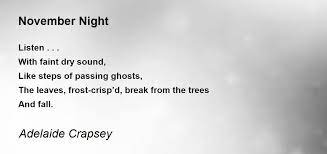 November Nights By Adalaide Crapsey alongside a selection of poetry by John Foster. To write a Cinquain poem Writing Use a dictionary to spell words correctly. Identify how language, structure, vocabulary, grammar and presentation contribute to meaning. Reading Perform poems and play scripts to read aloud for an audience (using intonation, tone, volume and action). Recognise some different forms of poetry. Read books that are structured in different way. Autumn 2 How to train your dragon Cressida Cowell 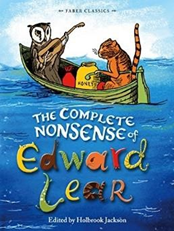 A book of nonesence  Edward Lear 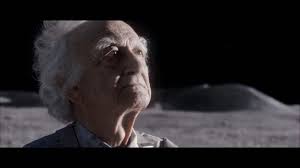 John Lewis Advert 2015Diary entry Limerick Newspaper report Writing Vary sentence openers for effect e.g. adverbs preposition phrases, collective nouns and subordinate clauses Proof read work for spelling and punctuation errors Reading Infer characters feelings thoughts and motives and justify using evidence Writing Use a dictionary to spell words correctly. Identify how language, structure, vocabulary, grammar and presentation contribute to meaning. Reading Perform poems and play scripts to read aloud for an audience (using intonation, tone, volume and action). Recognise some different forms of poetry. Read books that are structured in different way. Writing Use a dictionary to spell words correctly. Identify how language, structure, vocabulary, grammar and presentation contribute to meaning. Proof-read work for spelling and punctuation errors. Write for a range of purposes. Punctuate direct speech with inverted commas. Express time, place and clause using conjunctions (when, before, after, while, because) Spring 1 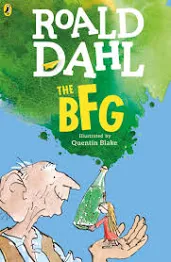 The BFG, Roald Dahl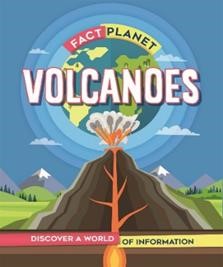 Explanation text (Link with Geography)Character descriptionWriting Locate information using contents, index and glossaries. Use simple organizational devices e.g. headings, subheadings. Be exposed to books that are structured in different ways. Discuss words and features of a text that capture the reader’s interest. Express time, place and cause using adverbs (then, next, soon, therefore). Reading Retrieve and record information from non-fiction. Take turns in high-quality discussions about what they have heard/read. Use dictionaries to check meanings of words. Writing Vary sentence openers for effect e.g. adverbs preposition phrases, collective nouns and subordinate clauses Proof read work for spelling and punctuation errors Use varied and rich vocabulary including adjective, expanded noun phrases, adverbs preposition phrases, collective nouns, similes and alliteration Vary sentence openers for effect e.g. adverbs preposition phrases, collective nouns and subordinate clauses Discussing words and phrases that capture the reader’s interest and imaginationReading Ask questions to improve understanding of a text. Take turns in high-quality discussions about what they have heard/read. Use dictionaries to check meanings of words. Infer characters feelings thoughts and motives and justify using evidence 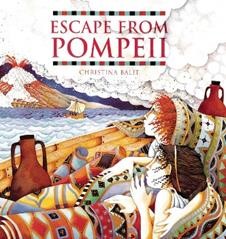 Escape from Pompeii Christina Balit Narrative (Link with Geography and history)Writing Write non-narrative using simple organisational devices, e.g. headings and subheadings. Use the correct determiner a/an. Understand how to place an apostrophe in words with regular plurals. Reading Ask questions to improve understanding of a text. Retrieve and record information from a non-fictional text. Read books structured in different ways. Spring 2 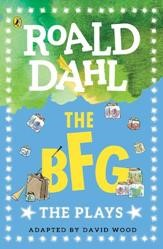 The BFG, the play script 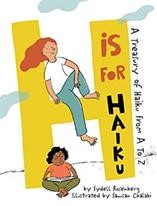 H is for Haiku, Sydell Rosenburg 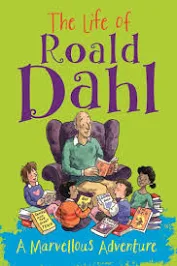 By Emma Fiscal Write a play scriptPerformance poetry (Haiku)  Biography  Writing Write from memory simple sentences dictated by the teacher. Suggest changes to grammar and vocabulary. Use semi colons to show who is speaking. Use brackets to show what actions are being performed. Retell stories orally. Reading Perform poems and playscripts to read aloud for an audience(using intonation, tone, volume and action). Retell some stories orally. Read books that are structured in  different way. Writing Identify how language, structure, vocabulary, grammar and presentation contribute to meaning. Suggest changes to grammar and vocabulary. Identify how to count syllables in a word. Compose and practice sentences orally using an increasingly wide range of vocabulary and sentence structure. Proof-read work for spelling and punctuation errors Reading Recognise some different forms of poetry. Perform poems and playscripts to read aloud for an audience(using intonation, tone, volume and action). Take turns in high-quality discussions about what they have heard/read. Read books that are structured in different way. Writing Use the diagonal and horizontal strokes that are needed to join letters and understand which letters, when adjacent to one another, are best left unjoined. Draft and write by:Composing and rehearsing sentences orally (including dialogue), progressively building a varied and rich vocabulary and an increasing range of sentence structures English appendix 2Organising paragraphs around a themeProofread for spelling and punctuation errorsRead their own writing aloud to a group or the whole class, using appropriate intonation and controlling the tone and volume so that the meaning is clearReading Retrieve and record information from non-fictionTake turns in high-quality discussions about what they have heard/read. Read books structured in different ways. Read aloud and to understand the meaning of new words they meet.Read further exception words, noting the unusual correspondences between spelling and sound, and where these occur in the wordChecking that the text makes sense to them, discussing their understanding, and explaining the meaning of words in contextAsk questions to improve their understanding of a textSummer 1 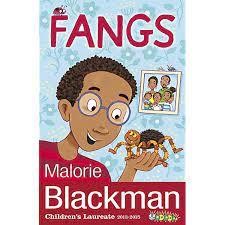 Fangs by Malorie Blackman 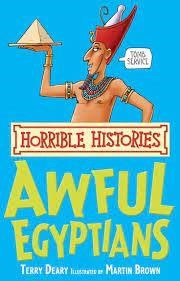 Horrible Histories Awful Egyptions Atlas of adventures 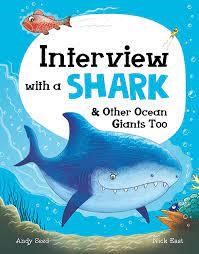 Interview with a shark By Andy Seed Recount(Link with History)Interview Writing Using the present perfect form of verbs in contrast to the past tenseChoosing nouns or pronouns appropriately for clarity and cohesion and to avoid repetitionUsing conjunctions, adverbs and prepositions to express time and causeUsing fronted adverbialsUsing commas after fronted adverbialsIndicating possession by using the possessive apostrophe with plural nounsReading Take turns in high-quality discussions about what they have heard/read. Ask questions to improve understanding of a text. Writing Use varied and rich vocabulary including adjective, expanded noun phrases, adverbs preposition phrases, collective nouns, similies and alliteration Draw on examples of writing structure, vocabulary and grammar when planning own work Suggest changes to grammar and vocabulary Proof read work for grammar and punctuation Reading Take turns in high-quality discussions about what they have heard/read. Read books structured in different ways. 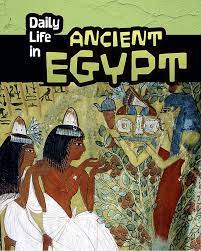 Information Leaflet(Link with History) Writing Use varied and rich vocabulary including adjective, expanded noun phrases, adverbs preposition phrases, collective nouns, similes and alliteration Vary sentence openers for effect e.g. adverbs preposition phrases, collective nouns and subordinate clauses Reading Ask questions to improve understanding of a text. Retrieve and record information from a non-fictional text. Read books structured in different ways. Summer 2 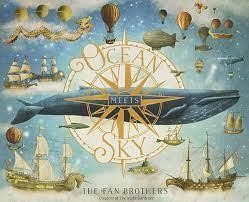 Ocean meets the sky By the fan brothers  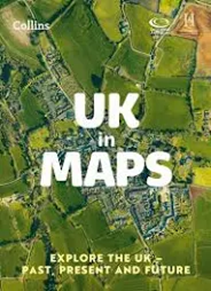 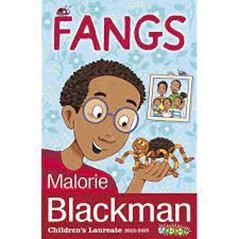 Fangs by Malorie Blackman Setting description To write instructions (Link with Geography)Predict and write next part of the story Writing Use similar writing to identify and understand vocabulary (“magpie “ words and phrases to use in their own writing) Use varied and rich vocabulary, expanded nouns phrases, adverbs, preposition phrases, collected, similes and alliteration. Vary sentence openers for effect e.g. adverbs, preposition phrases and subordinate clause.  Discuss and record ideas Reading Identify how language, structure, vocabulary grammar and presentation contribute to meaning Writing Proofread for spelling and punctuation errorsRead their own writing aloud to a group or the whole class, using appropriate intonation and controlling the tone and volume so that the meaning is clearUse wider range of subordinating conjunctions (before, after, while, when, if, because, although). Discuss and record ideas. Compose and practice sentences orally using an increasingly wide range of vocabulary and sentence structure. own and others’ writing, suggesting improvements Reading Ask questions to improve understanding of a text. Retrieve and record information from a non-fictional text. Read books structured in different ways. Writing Organise paragraphs around a theme  Build cohesion within a paragraph Reading Identify how language, structure, vocabulary grammar and presentation contribute to meaning Infer characters feelings thoughts and motives and justify using evidence 